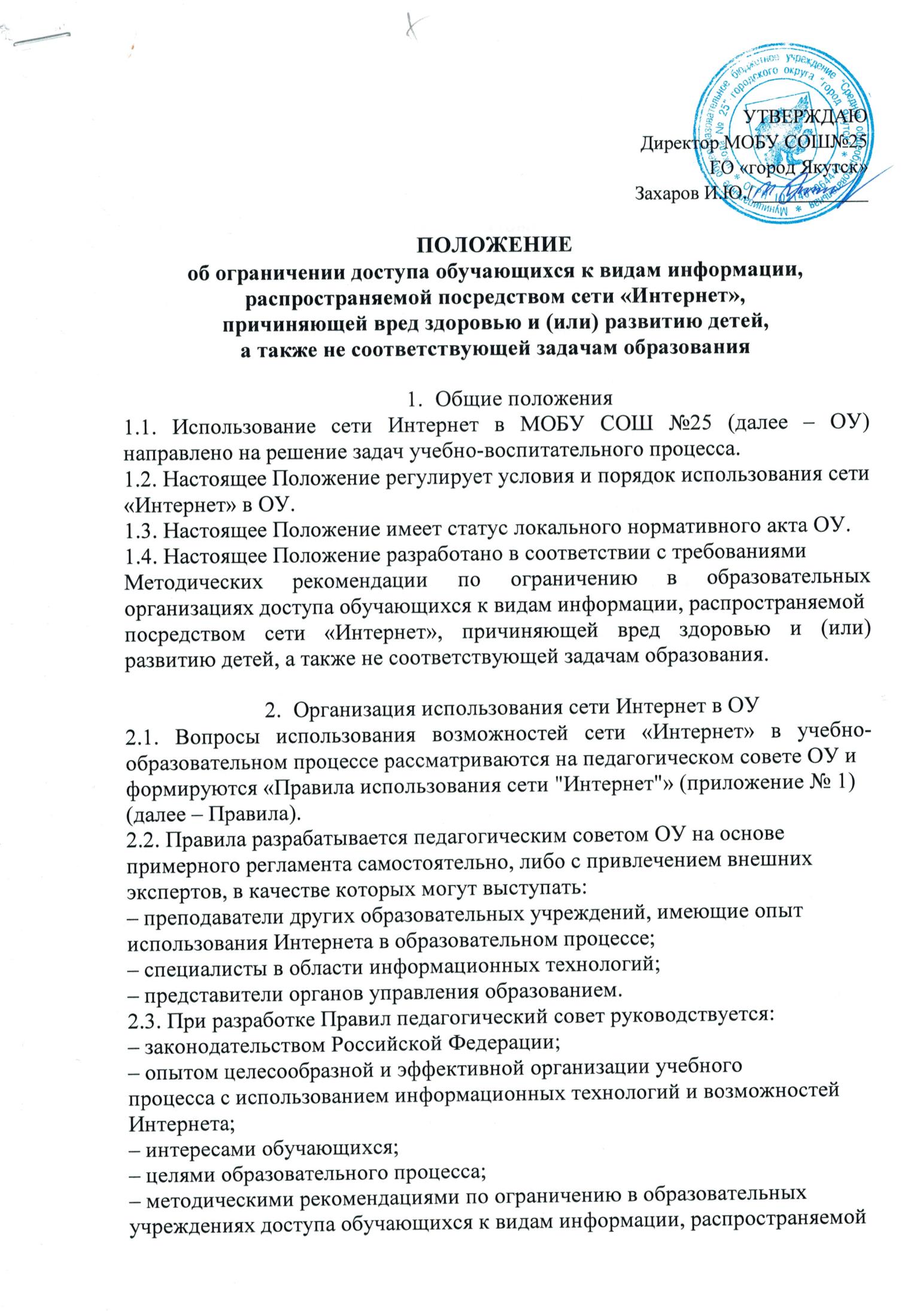 посредством сети "Интернет", причиняющей вред здоровью и (или) развитиюдетей, а также не соответствующей задачам образования.2.4. Директор ОУ отвечает за обеспечение эффективного и безопасногодоступа к сети «Интернет» в ОУ, а также за выполнение установленныхПравил. Для обеспечения доступа участников образовательного процесса ксети «Интернет» в соответствии с установленным в ОУ Правилами директорОУ назначает своим приказом ответственного за организацию работы сИнтернетом.2.5. Педагогический совет ОУ:– принимает решение о разрешении/блокировании доступа копределенным ресурсам и (или) категориям ресурсов сети Интернет;– определяет характер и объем информации, публикуемой на Интернет ресурсах ОУ;– дает руководителю ОУ рекомендации о назначении и освобожденииот исполнения своих функций лиц, ответственных за обеспечение доступа кресурсам сети Интернет и контроль безопасности работы в Сети;2.6. Во время уроков и других занятий в рамках учебного планаконтроль использования обучающимися сети Интернет осуществляетпреподаватель, ведущий занятие. При этом преподаватель:– наблюдает за использованием компьютера и сети Интернетобучающимися;– принимает меры по пресечению обращений к ресурсам, содержащиеинформацию, причиняющей вред здоровью и (или) развитию детей, а такжене соответствующей задачам образования.2.7. Во время свободного доступа обучающихся к сети Интернет внеучебных занятий, контроль использования ресурсов Интернетаосуществляют работники ОУ, определенные приказом его руководителя.2.8. Работник образовательного учреждения:– наблюдает за использованием компьютера и сети Интернетобучающимися;– принимает меры по пресечению по пресечению обращений кресурсам, содержащие информацию, причиняющей вред здоровью и (или)развитию детей, а также не соответствующей задачам образования;– сообщает классному руководителю о преднамеренных попыткахобучающегося осуществить обращение к ресурсам, содержащиеинформацию, причиняющей вред здоровью и (или) развитию детей, а такжене соответствующей задачам образования.2.9. При использовании сети «Интернет» в ОУ обучающимсяпредоставляется доступ только к сайтам, включенным в Реестр безопасныхобразовательных сайтов. Проверка выполнения такого требованияосуществляется с помощью специальных технических средств ипрограммного обеспечения контентной фильтрации, установленного в ОУили предоставленного оператором услуг связи.2.10. Отнесение определенных ресурсов и (или) категорий ресурсов всоответствующие группы, доступ к которым регулируется техническимсредствами и программным обеспечением контентной фильтрации, всоответствии с принятыми в ОУ правилами обеспечивается работником ОУ,назначенным его руководителем.Использование сети Интернет в образовательном учреждении3.1. Работа обучающихся в сети «Интернет» осуществляется наосновании «Инструкции для обучающихся по обеспечению информационнойбезопасности при использовании сети "Интернет"» (приложение № 2),которая размещается в учебных кабинетах, в которых осуществляется доступв сеть «Интернет».3.2. Контроль за использованием обучающимися сети «Интернет»осуществляют:– во время занятия – проводящий его учитель и (или) сотрудник ОУ,специально выделенный для помощи в проведении занятий;– во время использования сети «Интернет» для свободной работыобучающихся – сотрудник ОУ, назначенный руководителем ОУ вустановленном порядке.3.3. Лицо, осуществляющее контроль за использованиемобучающимися сети «Интернет»:– определяет время и место работы обучающихся в сети «Интернет» сучетом использования в образовательном процессе соответствующихтехнических возможностей, а также длительность сеанса работы каждогообучающегося;– наблюдает за использованием обучающимися компьютеров и сети«Интернет»;– способствует осуществлению контроля объемов трафика ОУ в сети«Интернет»;– запрещает дальнейшую работу обучающегося в сети «Интернет» науроке (занятии) в случае нарушения им порядка использования сети«Интернет» и предъявляемых к обучающимся требований при работе в сети«Интернет»;– доводит до классного руководителя информацию о нарушенииобучающимся правил работы в сети «Интернет»;– принимает необходимые меры по пресечению обращений к ресурсам,не имеющим отношения к образовательному процессу.3.4. При обнаружении ресурса, содержащего информацию,причиняющей вред здоровью и (или) развитию детей, а также несоответствующей задачам образования, обучающийся обязаннезамедлительно сообщить об этом преподавателю, проводящему занятие.Преподаватель, в том числе самостоятельно выявивший ресурс, содержащийинформацию, причиняющей вред здоровью и (или) развитию детей, а такжене соответствующей задачам образования, обязан зафиксировать доменныйадрес ресурса и время его обнаружения и сообщить об этом лицу,ответственному за работу локальной сети и ограничение доступа кинформационным ресурсам.3.5. Ответственный обязан:– принять информацию от преподавателя;– направить информацию о выявлении ресурса оператору Реестрабезопасных образовательных сайтов в течение суток;– в случае явного нарушения обнаруженным ресурсомзаконодательства Российской Федерации сообщить о нем по специальной«горячей линии» для принятия мер в соответствии с законодательствомРоссийской Федерации.3.6. Передаваемая информация должна содержать:– доменный адрес ресурса;– сообщение о тематике ресурса;– дату и время обнаружения;– информацию об установленных в ОУ технических средствахтехнического ограничения доступа к информации.3.7. В случае отказа доступа к ресурсу, разрешенному в ОУ,преподаватель также сообщает об этом лицу, ответственному за работу сети«Интернет» и ограничение доступа.Приложение № 1к Положению об ограничении доступаобучающихся к видам информации,распространяемой посредством сети«Интернет», причиняющей вредздоровью и (или) развитию детей, атакже не соответствующей задачамобразованияПравила использования сети «Интернет»1. Общие положения1.1. Настоящие Правила регулируют условия и порядок использованиясети Интернет через ресурсы образовательного учреждения (далее – ОУ)учащимися, преподавателями и сотрудниками Образовательногоучреждения.1.2. Настоящие Правила имеют статус локального нормативного актаОУ. Если нормами действующего законодательства Российской Федерациипредусмотрены иные требования, чем настоящими Правилами, применяютсянормы действующего законодательства Российской Федерации.1.3. Использование сети Интернет в Образовательном учрежденииподчинено следующим принципам:– соответствия образовательным целям;– способствования гармоничному формированию и развитию личности;– уважения закона, авторских и смежных прав, а также иных прав,чести и достоинства других граждан и пользователей Интернета;– приобретения новых навыков и знаний;– расширения применяемого спектра учебных и наглядных пособий;– социализации личности, введения в информационное общество.2. Организация и политика использования сети интернет вобразовательном учреждении2.1. Использование сети Интернет в ОУ возможно исключительно приусловии ознакомления и согласия лица, пользующегося сетью «Интернет» вОбразовательном учреждении, с настоящими Правилами.2.2. Директор ОУ является ответственным за обеспечениеэффективного и безопасного доступа к сети Интернет в ОУ, а также завнедрение соответствующих технических, правовых и других механизмов вОУ.2.3. Непосредственное определение политики доступа в Интернетосуществляет Педагогический совет ОУ.Педагогический совет ОУ:– принимает решение о разрешении/блокировании доступа копределенным ресурсам и (или) категориям ресурсов сети Интернет;– определяет характер и объем информации, публикуемой на Интернет-ресурсах ОУ;– дает директору ОУ рекомендации о назначении и освобождении отисполнения своих функций лиц, ответственных за обеспечение доступа кресурсам сети Интернет и контроль безопасности работы в Сети;2.4. Во время занятий контроль за использованием учащимися сети«Интернет» в соответствии с настоящим Правилами осуществляетпреподаватель, ведущий занятие.Преподаватель:– наблюдает за использованием компьютера и сети Интернетучащимися;– запрещает дальнейшую работу учащегося в сети «Интернет» в случаенарушения учащимся настоящих «Правил «и иных нормативных документов,регламентирующих использование сети «Интернет» в ОУ;– принимает предусмотренные настоящими Правилами и иныминормативными документами меры для пресечения дальнейших попытокдоступа к ресурсу/группе ресурсов, не совместимых с задачами образования.Во время использования сети «Интернет» для свободной работыконтроль за использованием сети «Интернет» осуществляет лицо,уполномоченное на то Педагогическим советом ОУ (далее –Уполномоченное лицо).Уполномоченное лицо:– определяет время и место для свободной работы в сети «Интернет»учащихся, преподавателей и сотрудников ОУ с учетом использованиясоответствующих технических мощностей ОУ в образовательном процессе, атакже длительность сеанса работы одного человека;– наблюдает за использованием компьютера и сети «Интернет»учащимися;– запрещает дальнейшую работу учащегося в сети «Интернет» в случаенарушения учащимся настоящих Правил и иных нормативных документов,регламентирующих использование сети «Интернет» в образовательномучреждении;– не допускает учащегося к работе в «Интернете» в предусмотренныхнастоящими Правилами случаях;– принимает предусмотренные настоящими Правилами и иныминормативными документами меры для пресечения дальнейших попытокдоступа к ресурсу/группе ресурсов, не совместимых с задачами образования.2.5. При использовании сети «Интернет» в ОУ осуществляется доступтолько на ресурсы, содержание которых не противоречит законодательствуРоссийской Федерации и не является несовместимым с целями и задачамиобразования и воспитания учащихся, а также включенные в Реестрбезопасных образовательных сайтов.Проверка такого соответствия осуществляется с помощью специальныхтехнических средств и программного обеспечения контекстного ограничениядоступа, установленного в ОУ или предоставленного оператором услугсвязи. Использование сети «Интернет» в ОУ без применения данныхтехнических средств и программного обеспечения не допускается.2.7. Отнесение определенных категорий и/или ресурсов всоответствующие группы, доступ к которым регулируется техническимсредствами и программным обеспечением контекстного техническогоограничения доступа к информации, технически осуществляется лицом,уполномоченным Директором ОУ по представлению Педагогическогосовета.Категории ресурсов, в соответствии с которыми определяется политикаиспользования сети «Интернет» в ОУ и доступ к которым регулируетсятехническими средствами и программным обеспечением контекстноготехнического ограничения доступа к информации, определяются вустановленном порядке.2.8. Принципами размещения информации на Интернет-ресурсах ОУявляются:– соблюдение действующего законодательства Российской Федерации,интересов и прав граждан;– защита персональных данных учащихся, преподавателей исотрудников;– достоверность и корректность информации.В информационных сообщениях о мероприятиях на сайте ОУ и ееподразделений без согласия лица или его законного представителя могутбыть упомянуты только фамилия и имя учащегося либо фамилия, имя иотчество преподавателя\сотрудника\родителя.3. Процедура использования сети интернет3.1. Обучающимся разрешается использовать только те сайты в сети«Интернет», которые включены в Реестр безопасных образовательныхсайтов.3.2. Обучающимся запрещается:– обращаться к ресурсам, содержание и тематика которых недопустимы для несовершеннолетних и/или нарушают требованиям,установленным для сайтов Реестра безопасных образовательных сайтов;– осуществлять любые сделки через «Интернет»;– осуществлять загрузки файлов на компьютер ОУ без специальногоразрешения.3.3. При обнаружении ресурса, содержащего информацию,причиняющей вред здоровью и (или) развитию детей, а также несоответствующей задачам образования, обучающийся обязаннезамедлительно сообщить об этом преподавателю, проводящему занятиеили уполномоченному лицу. Преподаватель или уполномоченное лицо, в томчисле самостоятельно выявивший ресурс, содержащий информацию,причиняющей вред здоровью и (или) развитию детей, а также несоответствующей задачам образования, обязан зафиксировать доменныйадрес ресурса и время его обнаружения и сообщить об этом лицу, ответственному за работу локальной сети и ограничение доступа кинформационным ресурсам.3.4. Ответственный обязан:– принять информацию от преподавателя;– направить информацию о выявлении ресурса оператору Реестрабезопасных образовательных сайтов в течение суток;– в случае явного нарушения обнаруженным ресурсомзаконодательства Российской Федерации сообщить о нем по специальной«горячей линии» для принятия мер в соответствии с законодательствомРоссийской Федерации.3.5. Передаваемая информация должна содержать:– доменный адрес ресурса;– сообщение о тематике ресурса;– дату и время обнаружения;– информацию об установленных в ОУ технических средствахтехнического ограничения доступа к информации.3.6. В случае отказа доступа к ресурсу, разрешенному в ОУ,преподаватель также сообщает об этом лицу, ответственному за работу сети«Интернет» и ограничение доступа.